		Fellowship Opportunities for Allied Health & Nursing Students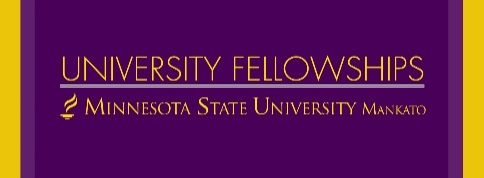 The Office of University Fellowships at Minnesota State University, Mankato supports students across the University in their applications for competitive national and international fellowships. For more information please visit www.mnsu.edu/fellowships! Priority AwardsThe Office of University Fellowships assists students applying to “Priority” Awards through individual advising and support. To schedule an advising appointment related to one of these awards, please email fellowships@mnsu.edu. Other OpportunitiesThere are many other great opportunities for students in Allied Health & Nursing. We encourage you to read about these programs and seek faculty or staff in your college with experience or knowledge of these awards. AwardDescriptionEligibilityDurationDeadlineFulbright Study/Research Grants available in over 140 countriesU.S. Citizens; Seniors and graduate studentsApproximately 1 yearSeptember campus deadlineUdall ScholarshipAssists in funding a student’s undergraduate studySophomores and juniors with leadership & service experience committed to careers related to the environment, tribal public policy, or Native American health care.Funds 1-2 years of undergraduate studyNovember campus deadlineGoldwaterAwards funds to students who intend to pursue a research career in STEMSophomores and juniors with a minimum GPA of 3.0Funds 1-2 years of undergraduate studyNovemberSummer Undergraduate Research Fellowships & NSF REUsExperiences at various universities, institutions, and labs for undergraduatesVaries depending on location, but primarily sophomores and juniors with some undergraduate research experiences8-12 weeksVaries from January – March depending on awardAwardDescriptionEligibilityDurationDeadlineNURSE Corps Scholarship ProgramScholarships in exchange for a minimum 2-year service at an eligible health care facilityU.S. Citizens enrolled in an accredited nursing degree program1 yearMayTylenol Future Care ScholarshipAnnual scholarships ranging from $1000-$10,000 to students who plan to pursue a career in any health-related fieldUndergraduates who have completed at least one year; graduate students who are currently enrolled in an eligible program1 year scholarship, not renewableJuneGlobal Health Corps FellowshipWork for partner organizations that are doing work in improving healthcare access and health outcomes for the poor. Provides stipend, training, and professional development. Sites in Rwanda, Malawi, Uganda, Burundi, Zambia, & U.S.Must hold a Bachelor’s degree by July of application year and be under 30 years old.1 yearFebruary